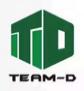 广东天弟集团有限公司广东天弟集团有限公司No.748, Guangshanyi Road,Tianhe District, Guangzhou City,ChinaNo.748, Guangshanyi Road,Tianhe District, Guangzhou City,ChinaNo.748, Guangshanyi Road,Tianhe District, Guangzhou City,ChinaNo.748, Guangshanyi Road,Tianhe District, Guangzhou City,ChinaGuangdong TEAM-D Group Co., LtdGuangdong TEAM-D Group Co., Ltd广州市天河区广汕一路748号广州市天河区广汕一路748号广州市天河区广汕一路748号Guangdong TEAM-D Group Co., LtdGuangdong TEAM-D Group Co., LtdTel:+86-20-85645017  Fax: +86-20-85645017Tel:+86-20-85645017  Fax: +86-20-85645017Tel:+86-20-85645017  Fax: +86-20-85645017Tel:+86-20-85645017  Fax: +86-20-85645017المرس إليهالشركة: مكتب الحمد الهندسيالشركة: مكتب الحمد الهندسيعرض السعر 187003-Gعرض السعر 187003-Gعرض السعر 187003-Gعرض السعر 187003-Gإلى: Ahmed helleshإلى: Ahmed helleshتاريخ: 2018-07-16تاريخ: 2018-07-16تاريخ: 2018-07-16هاتف: 01009999008هاتف: 01009999008فاكس: ايميل:ahmedhellesh70@gmail.com ايميل:ahmedhellesh70@gmail.com جوال:جوال:الموديلاسمالصورةعددوحدةسعر FOB  (RMB)قيمة إجمالية  (HKD)المواصفاتTDML-1000ماكينة منشار الأرضيات/ منشار الخرسانة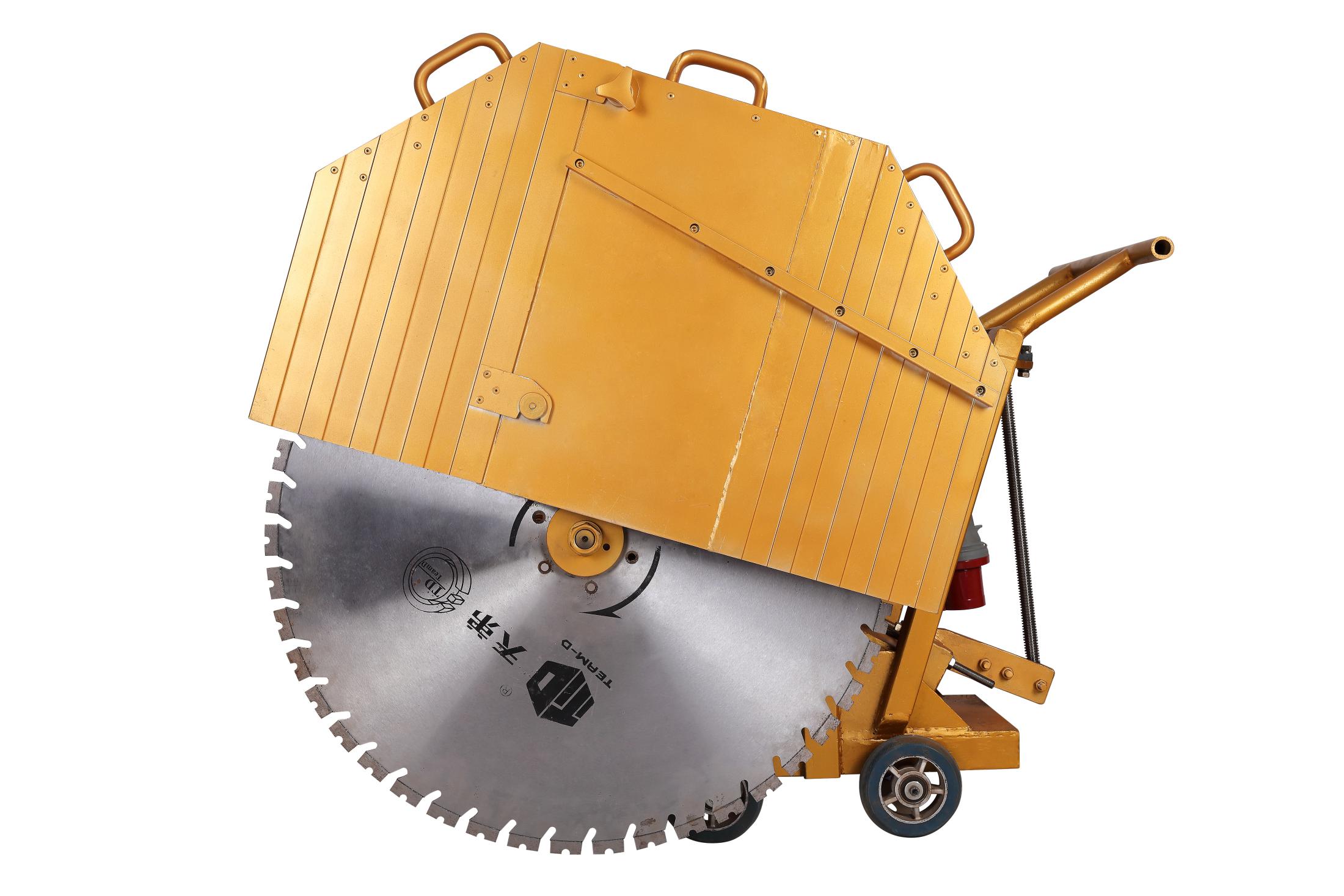 1Set4550.00 4550.00 1. طاقة المحرك: 15kw
2. مزود الطاقة: 380v,60HZ
3. قطر الشفرة الأقصى: 800mm
4. الوزن الكامل: 86kg
5. العمق الأقصى: 330mmالملاحظة:الملاحظة:الملاحظة:الملاحظة:الملاحظة:الملاحظة:الملاحظة:الملاحظة:1) شروط السعر: FOB GUANGZHOU1) شروط السعر: FOB GUANGZHOU1) شروط السعر: FOB GUANGZHOU1) شروط السعر: FOB GUANGZHOU1) شروط السعر: FOB GUANGZHOU1) شروط السعر: FOB GUANGZHOU1) شروط السعر: FOB GUANGZHOU1) شروط السعر: FOB GUANGZHOU2) شروط الدفع: طلب 30%، مبلغ باقي 70% قبل الشحن2) شروط الدفع: طلب 30%، مبلغ باقي 70% قبل الشحن2) شروط الدفع: طلب 30%، مبلغ باقي 70% قبل الشحن2) شروط الدفع: طلب 30%، مبلغ باقي 70% قبل الشحن2) شروط الدفع: طلب 30%، مبلغ باقي 70% قبل الشحن2) شروط الدفع: طلب 30%، مبلغ باقي 70% قبل الشحن2) شروط الدفع: طلب 30%، مبلغ باقي 70% قبل الشحن2) شروط الدفع: طلب 30%، مبلغ باقي 70% قبل الشحن3) زمن التسليم: 15 يوما بعد استلام الدفعة المسبقة3) زمن التسليم: 15 يوما بعد استلام الدفعة المسبقة3) زمن التسليم: 15 يوما بعد استلام الدفعة المسبقة3) زمن التسليم: 15 يوما بعد استلام الدفعة المسبقة3) زمن التسليم: 15 يوما بعد استلام الدفعة المسبقة3) زمن التسليم: 15 يوما بعد استلام الدفعة المسبقة3) زمن التسليم: 15 يوما بعد استلام الدفعة المسبقة3) زمن التسليم: 15 يوما بعد استلام الدفعة المسبقة4) وضع التغليف: تغليف بالكرتون/ تغليف بالصندوق الخشبي4) وضع التغليف: تغليف بالكرتون/ تغليف بالصندوق الخشبي4) وضع التغليف: تغليف بالكرتون/ تغليف بالصندوق الخشبي4) وضع التغليف: تغليف بالكرتون/ تغليف بالصندوق الخشبي4) وضع التغليف: تغليف بالكرتون/ تغليف بالصندوق الخشبي4) وضع التغليف: تغليف بالكرتون/ تغليف بالصندوق الخشبي4) وضع التغليف: تغليف بالكرتون/ تغليف بالصندوق الخشبي4) وضع التغليف: تغليف بالكرتون/ تغليف بالصندوق الخشبي5) ميناء الشحن: GUANGZHOU5) ميناء الشحن: GUANGZHOU5) ميناء الشحن: GUANGZHOU5) ميناء الشحن: GUANGZHOU5) ميناء الشحن: GUANGZHOU5) ميناء الشحن: GUANGZHOU5) ميناء الشحن: GUANGZHOU5) ميناء الشحن: GUANGZHOU6) الصلاحية: 15 يوما6) الصلاحية: 15 يوما6) الصلاحية: 15 يوما6) الصلاحية: 15 يوما6) الصلاحية: 15 يوما6) الصلاحية: 15 يوما6) الصلاحية: 15 يوما6) الصلاحية: 15 يومااتصل بنااتصل بنااتصل بنااتصل بنااتصل بنااتصل بنااتصل بنااتصل بناالاسم: Gengo Chowالاسم: Gengo Chowالاسم: Gengo Chowالاسم: Gengo Chowالاسم: Gengo Chowالاسم: Gengo Chowالاسم: Gengo Chowالاسم: Gengo Chowجوال (واتس اب/ ويشات): +86 15899972572جوال (واتس اب/ ويشات): +86 15899972572جوال (واتس اب/ ويشات): +86 15899972572جوال (واتس اب/ ويشات): +86 15899972572جوال (واتس اب/ ويشات): +86 15899972572جوال (واتس اب/ ويشات): +86 15899972572جوال (واتس اب/ ويشات): +86 15899972572جوال (واتس اب/ ويشات): +86 15899972572ايميل: sales2@gztd888.comايميل: sales2@gztd888.comايميل: sales2@gztd888.comايميل: sales2@gztd888.comايميل: sales2@gztd888.comايميل: sales2@gztd888.comايميل: sales2@gztd888.comايميل: sales2@gztd888.com